PD  K A M E N J A K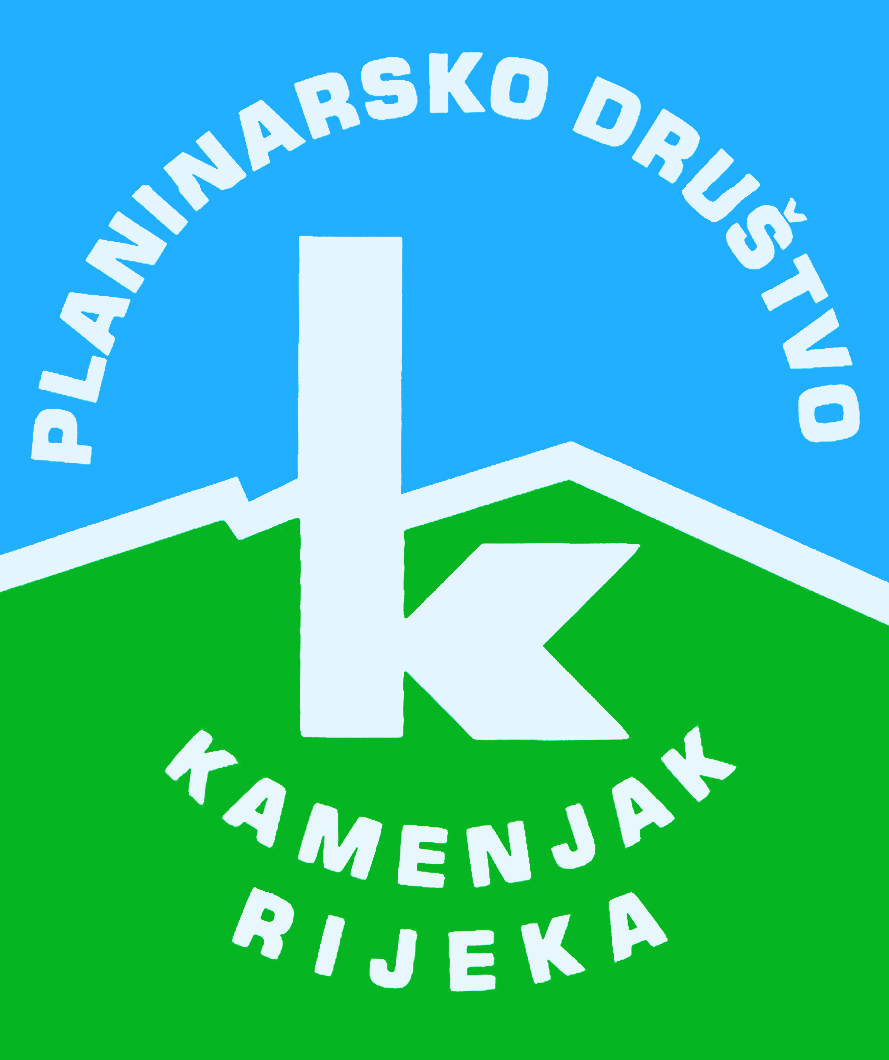 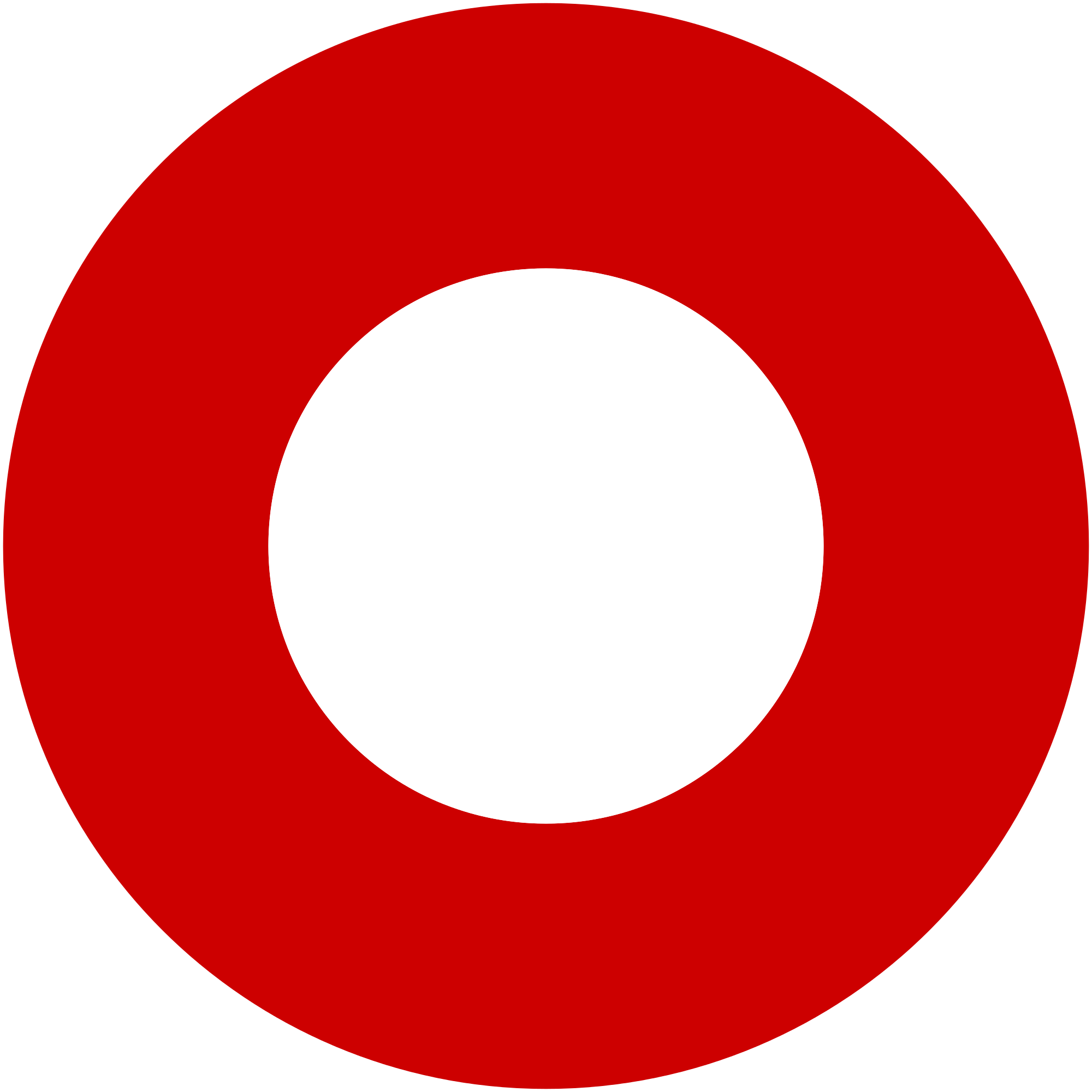 Korzo 40/I - RIJEKA tel: 051/331-212 Prijavom na izlet svaki član Društva potvrđuje da je upoznat sa zahtjevima izleta, da ispunjava zdravstvene, fizičke i tehničke uvjete za sigurno sudjelovanje na izletu, da ima uplaćenu članarinu HPS-a za tekuću godinu, te da pristupa izletu na vlastitu odgovornost. Sudionik je dužan tijekom izleta slušati upute vodiča. U slučaju loših vremenskih prilika ili drugih nepredviđenih okolnosti, vodič ima pravo promijeniti rutu ili otkazati izlet. Zora na Učki 2021.Zora na Učki 2021.nedjelja, 04.07.2021.nedjelja, 04.07.2021.Polazak: Delta u 1 satiPovratak: tijekom jutraPrijevoz: osobna vozilaCijena: 20 kn, plaća se vozaču u autuOpis: 
Molimo sve članove koji imaju auto da u njemu dođu na Deltu, spremni za vožnju i da to jave u prijavi za ovaj izlet.

Polazak sa Poklona je oko 2 ujutro. Laganim noćnim hodom odlazimo na Vojak, najviši vrh Učke (1396 m). Ušuškani u toplu odjeću čekamo izlazak Sunca.

POSEBNA ATRAKCIJA:

Članovi Akademskog astronomskog društva Rijeka donijet će astronomsku opremu (teleskope) kojom ćemo promatrati neke od najzanimljivijih nebeskih objekata u tom trenutku vidljivih sa Učke (Jupiter, Saturn, Andromedina galaksija, Mjesec,...). Bit će i kratko predavanje o orijentaciji u prirodi na noćnom nebu te će se  skrenuti pozornost na svjetlosno onečišćenje. Astronomi su prvi opazili sve slabije vidljivo noćno nebo, ali u moderno vrijeme i ekološki problem koji sve više predstavlja opasnost za cijeli ekosustav. Pri izlasku, Sunce će se moći neometano promatrati posebnim teleskopom za Sunce s ugrađenim H-alfa filterom.

Pohod "Zora na Učki" tradicionalno organiziramo u spomen na Avelina Ćepulića koji je s prijateljima izveo prvi noćni uspon na Učku 4.7.1852. te ga opisao u časopisu "Neven" 13.7.1852. godine.  

Napomena:
Molimo sve članove koji imaju auto da u njemu dođu na Deltu i da to napišu u prijavi za ovaj izlet.Opis: 
Molimo sve članove koji imaju auto da u njemu dođu na Deltu, spremni za vožnju i da to jave u prijavi za ovaj izlet.

Polazak sa Poklona je oko 2 ujutro. Laganim noćnim hodom odlazimo na Vojak, najviši vrh Učke (1396 m). Ušuškani u toplu odjeću čekamo izlazak Sunca.

POSEBNA ATRAKCIJA:

Članovi Akademskog astronomskog društva Rijeka donijet će astronomsku opremu (teleskope) kojom ćemo promatrati neke od najzanimljivijih nebeskih objekata u tom trenutku vidljivih sa Učke (Jupiter, Saturn, Andromedina galaksija, Mjesec,...). Bit će i kratko predavanje o orijentaciji u prirodi na noćnom nebu te će se  skrenuti pozornost na svjetlosno onečišćenje. Astronomi su prvi opazili sve slabije vidljivo noćno nebo, ali u moderno vrijeme i ekološki problem koji sve više predstavlja opasnost za cijeli ekosustav. Pri izlasku, Sunce će se moći neometano promatrati posebnim teleskopom za Sunce s ugrađenim H-alfa filterom.

Pohod "Zora na Učki" tradicionalno organiziramo u spomen na Avelina Ćepulića koji je s prijateljima izveo prvi noćni uspon na Učku 4.7.1852. te ga opisao u časopisu "Neven" 13.7.1852. godine.  

Napomena:
Molimo sve članove koji imaju auto da u njemu dođu na Deltu i da to napišu u prijavi za ovaj izlet.Težina staze: lagana staza (oko 4 sata)Težina staze: lagana staza (oko 4 sata)Oprema: Čeona lampa, topla odjeća, hrana i piće iz ruksaka.Oprema: Čeona lampa, topla odjeća, hrana i piće iz ruksaka.Vodič(i): Darko Tadej, 091 766 4615Vodič(i): Darko Tadej, 091 766 4615Prijave i informacije: u tajništvu Društva do 29.06.2021.Prijave i informacije: u tajništvu Društva do 29.06.2021.